Opto 321 (BINOCULAR VISION)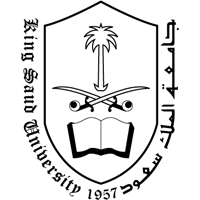 Ms. Tahani Alqahtani, MSc.Recommended text books:1.  Clinical Management of Binocular Vision: Heterophoric, Accommodative, and Eye        Movement Disorders by Mitchell Scheiman and Bruce Wick2.  Foundations of Binocular Vision: A Clinical Perspective by Scott Steinman, Barbara       Steinman, and Ralph Garzia3.  Pickwell's Binocular Vision Anomalies by Bruce J. W. Evans4.  Binocular Anomalies: Diagnosis and Vision Therapy by John R. Griffin, J. David      Grisham, and Kenneth J. CiuffredaMarks are divided as:25+ 25 marks for 1st and 2nd mid terms10 marks for presenttion.40 marks for final exam.For more info: talqahtani@ksu.edu.sa                                                                                                                 GOOD LUCKWeekTopic1The importance of binocular vision to man2How is binocular vision achieved?3Binocular Fusion4Fixation Disparity5Mid-1 exam6Accommodation and AC/A Ratio7Convergence8Binocular perception and Depth Perception9Ocular Dominance and Stereopsis10Mid-2 exam11Heterophorias12Disorders of accommodation and Vergence13Aniseikonia14Revision